Dear Further to my email of 14 December, I have now completed by search for additional information to answer the second part of your freedom of information request of 16 November:2)a) I also request details on the classification of the A27 Shoreham Bypass, beyond signage stating "NO Pedestrians, Cycles, Invalid Carriages, Animals, Motorcycles under 50cc" at the intersection with the A293.Is this section of road classified as a Special Road, or an All Purpose Road?2)b) If yes, where does the Special Road status end?I attach the original 1965 Order, entitled The Folkestone-Brighton-Southampton-Dorchester-Honiton Trunk Road (Shoreham By-Pass) Order that gave this section of road its trunk road status.Also attached is a Permanent Traffic Regulation Order (S.I. 1996/2067), which authorises the restriction of certain traffic on the A27 Shoreham Bypass, between its junctions with the A270 and A293 (both carriageways).  This order was made shortly before the opening of the Southwick Tunnel, to prevent certain vehicles and pedestrians from using the tunnel. The restriction is between the nearest junctions to the ends of the tunnel, so that the restricted vehicles can re-join the A27, having diverted around the tunnel.  This restriction was purely enforced due to safety reasons and does not classify this section of the A27 as a ‘special road’.  This section therefore remains as a trunk road.If you are unhappy with the way we have handled your request you may ask for an internal review. Our internal review process is available at: https://www.gov.uk/government/organisations/highways-england/about/complaints-procedureIf you require a print copy, please phone the Information Line on 0300 123 5000; or e-mail info@highwaysengland.co.uk. You should contact me if you wish to complain. If you are not content with the outcome of the internal review, you have the right to apply directly to the Information Commissioner for a decision. The Information Commissioner can be contacted at: Information Commissioner’s Office Wycliffe House Water Lane Wilmslow Cheshire SK9 5AF If you have any queries about this letter, please contact me. Please remember to quote reference number CRS 730,792 in any future communications.Yours sincerelyEmail: ndd_c_dst@highwaysengland.co.uk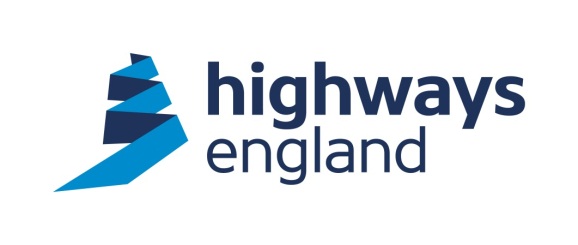 Our ref: FOI 730,792Your ref:	request-302834-0dcf0949@whatdotheyknow.comNDD - Directorate Services Team Manager9th FloorThe Cube199 Wharfside StreetBirmingham B1 1RN08 January 2016